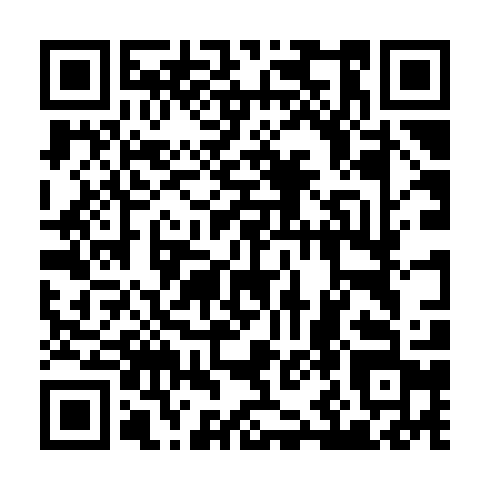 Ramadan times for Bela pod Bezdezem, Czech RepublicMon 11 Mar 2024 - Wed 10 Apr 2024High Latitude Method: Angle Based RulePrayer Calculation Method: Muslim World LeagueAsar Calculation Method: HanafiPrayer times provided by https://www.salahtimes.comDateDayFajrSuhurSunriseDhuhrAsrIftarMaghribIsha11Mon4:334:336:2312:114:056:006:007:4212Tue4:314:316:2012:104:076:016:017:4413Wed4:294:296:1812:104:086:036:037:4614Thu4:264:266:1612:104:096:056:057:4815Fri4:244:246:1412:104:116:066:067:5016Sat4:224:226:1212:094:126:086:087:5117Sun4:194:196:0912:094:136:106:107:5318Mon4:174:176:0712:094:156:116:117:5519Tue4:144:146:0512:084:166:136:137:5720Wed4:124:126:0312:084:176:146:147:5921Thu4:094:096:0112:084:196:166:168:0122Fri4:074:075:5812:084:206:186:188:0323Sat4:044:045:5612:074:216:196:198:0424Sun4:024:025:5412:074:226:216:218:0625Mon3:593:595:5212:074:246:226:228:0826Tue3:573:575:5012:064:256:246:248:1027Wed3:543:545:4712:064:266:266:268:1228Thu3:513:515:4512:064:276:276:278:1429Fri3:493:495:4312:054:286:296:298:1630Sat3:463:465:4112:054:306:316:318:1831Sun4:434:436:381:055:317:327:329:201Mon4:414:416:361:055:327:347:349:222Tue4:384:386:341:045:337:357:359:243Wed4:354:356:321:045:347:377:379:264Thu4:334:336:301:045:357:397:399:295Fri4:304:306:281:035:377:407:409:316Sat4:274:276:251:035:387:427:429:337Sun4:244:246:231:035:397:437:439:358Mon4:214:216:211:035:407:457:459:379Tue4:194:196:191:025:417:477:479:3910Wed4:164:166:171:025:427:487:489:42